        A NEW RAY OF HOPE FOR A GLOWING MIND-BODY AND A HEALTHY LIFESTYLESiddhi Mind Academy For Personal Development   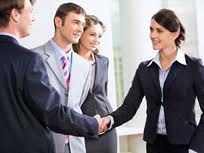 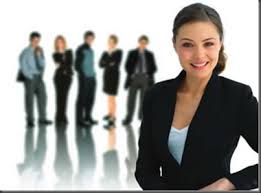 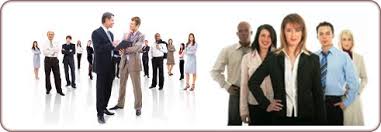 •Personality Development               •Excellence                   •Success                       A Complete Training AcademyPersonality Development / Soft SkillsCommunication Skills ( Spoken English)Stress ManagementTuition Provided (SSC , CBSE, ICSE)Cognitive Behavioural Therapy (CBT)Psychotherapy / Counselling / HypnotherapyEffective and Confidential solutions provided for Psychological ProblemsNote : Complete training provided with personal care.              Regular and Online Classes also Conducted.               Website : www.siddhimind.com ……………………………………………………………………………………………………………Contact : Dr.Nanda Kishore Reddy .,(Director & Trainer)                                  (Double)MS(Psych & Coun).,MD(AM).,CHT.                                                                     (Consultant Psychotherapist / Counsellor / Hypnotherapist)Ph: 9989717653 / 9618610505Address : H.No :SRT 928,Mk Arcade,Sanathnagar,Hyderabad-500018.